Position AnnouncementThe Korea Institute of Geoscience and Mineral Resources (KIGAM) is a government-sponsored research institute focus on researches in ground/marine geology in Korea and abroad, exploring/developing/utilizing underground resources, and developing technology in relation to geological disasters and geology-related climate change. KIGAM has the following openings for talented, creative and progressive candidates to guide the organization into the future.1. Job Openings and Qualifications○ Qualifications Required 2. Recruitment Schedule ＊Only successful applicants will be notified individually after each round.＊Only for those who passed 1st round will participate in 2nd and 3rd round on Dept. 5, 2012.3. Application4. Application Documents * Job offer may be cancelled if the information provided by the applicant is proved to be false or if the information on the application does not match that on certifying materials.5. Others 1) All application materials must be received no later than on November 6, 2012 by e-mail (job@kigam.re.kr) and may convert required documents into electronic files (PDF preferred) and send application packages to job@kigam.re.kr. Received application materials may not be returned to the applicant. Job offer may be cancelled if the information provided on the application or accompanying documents is proved to be false.   2) All applicants must leave a contact number (phone number or e-mail address) on their application form for individual notification. 3) All application materials in a foreign language other than English must be accompanied with a English translation personally signed by the applicant.4) Those who have participated in 2nd and 3rd round will be supported a maximum of 1,600 US$ in air tickets and accommodation, but applicants in the Americas who have participated in 2nd and 3rd round will be supported a maximum of 580US$ in air tickets and accommodation.    5) Successful applicants will work for KIGAM for the first two year contract, then they can renew the contracts every three years, depending on his/her research achievement.6) Please visit the website(www.kigam.re.kr) for information about KIGAM.7) For other inquiries, please contact Human Resources Management Department of KIGAM:    (E-mail: job@kigam.re.kr/ Tel : 82-42-868-3782)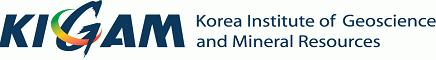 Job CategoriesRecruitment FieldDegreeResearchGeological research (Geology, Mining engineering, etc.)Master’s or higherResearchMineral resources research (Geology, Mining engineering, Chemical engineering, Metallurgical engineering, Material engineering, etc.)Master’s or higherResearchPetroleum & marine research (Geology, Mining engineering, Chemical engineering, etc.)Master’s or higherResearchGeologic environment research (Geology, Mining engineering, Environmental engineering, etc.)Master’s or higherResearchInorganic chemical analysisMaster’s or higherQualifications Required▪ The applicant must have obtained the required degree with a major in one of the relevant fields stated above.▪ The applicant must have completed military service or are exempt from the service and hence are not barred from overseas trips.▪ The applicant shall not fall under any grounds for disqualification provided in Article 33 of National Public Service Law of Korea.▪ The applicant must be interviewed at AGU (San Francisco, USA), on Dept. 5, 2012.▪ The handicapped or those eligible for ‘employment protection’ by the government will receive preferential treatments by the relevant Act of Korea. ▪ The applicant who has or will have Master degree by Feb. 2013 is required English Test Score Certificates(Later than Nov. 6, 2010) ＊The minimum score is as follows: TOEIC 720, TOEFL 87(IBT)/218(CBT), TEPS 572, IELTS 7.2 ＊Those who have or will have more than a Bachelor’s degree in English-speaking countries are exempt from this requirement. RoundProceduresProcedures1st▪ Document reviews(Application and Research achievements)- Publications, intellectual property, list of projects, and etc.▪ Document reviews(Application and Research achievements)- Publications, intellectual property, list of projects, and etc.2ndPh.D.▪ Presentation in English- Major research activities related to the recruitment field, and  proposed work plan 2ndMaster’s▪ Presentation - Major research activities, master’s dissertation, and proposed work plan3rd▪ Interview▪ InterviewDeadline and Application Method▪ Submit application from Oct. 17, 2012 to Nov. 6, 2012(Korea local time)▪Applicants may convert required documents into electronic files (PDF preferred) and send application packages to job@kigam.re.kr by the end of the deadline (Nov. 6, 2012, Korea local time). (Only for those who passed 1st round will submit all certifying documents that the original copy is required) Address▪ Gwahang-no 124, Yuseong-gu, Daejeon, South Korea, KIGAM, Human Resources Management Department, Recruitment Officer (305-350)List of Required DocumentsList of Required DocumentsResearch Positions▪ Job application form (attached form)▪ Statement of purpose (attached form)▪ Copies of diploma (undergraduate and graduate school), and official transcripts (undergraduate and graduate school)  - Transferred students must submit official transcripts from both pre-transfer and post- transfer institutions▪ Reference letters of an academic Advisor(Professor) and a boss if present job - Reference letter of department head is acceptable.▪ Consent form of personal information (attached form)▪ Job application form (attached form)▪ Statement of purpose (attached form)▪ Copies of diploma (undergraduate and graduate school), and official transcripts (undergraduate and graduate school)  - Transferred students must submit official transcripts from both pre-transfer and post- transfer institutions▪ Reference letters of an academic Advisor(Professor) and a boss if present job - Reference letter of department head is acceptable.▪ Consent form of personal information (attached form)Research PositionsPh.D. ▪ List of research achievements(attached form)- Classify research accomplishments into those of the last five years and those of the period prior to the last five years. ▪ A copy of journal publications, books(chapters), intellectual property, and other documents certifying research achievements ▪ Documents showing records of past or current research projects ▪ Abstract of the dissertations(attached form) - A copy of Master’s and Ph.D. dissertations- The dissertation must contain the names of the academic advisor and committee members▪ A copy of the presentation materials to be presented in 2nd round English presentation-only for those who passed 1st roundResearch PositionsMaster’s  ▪ List of research achievements(attached form)- Classify research accomplishments into those of the last five years and those of the period prior to the last five years. ▪ A Copy of journal publications, books(chapters), intellectual property, and other documents certifying research ▪ Documents showing records of past or current research projects▪ An abstract of the dissertation(attached form)- A copy of Master’s degree dissertation   - The dissertation must contain the name of the academic advisor and committee members  ▪ A copy of the presentation material to be presented in 2nd round – only for those who passed 1st round 